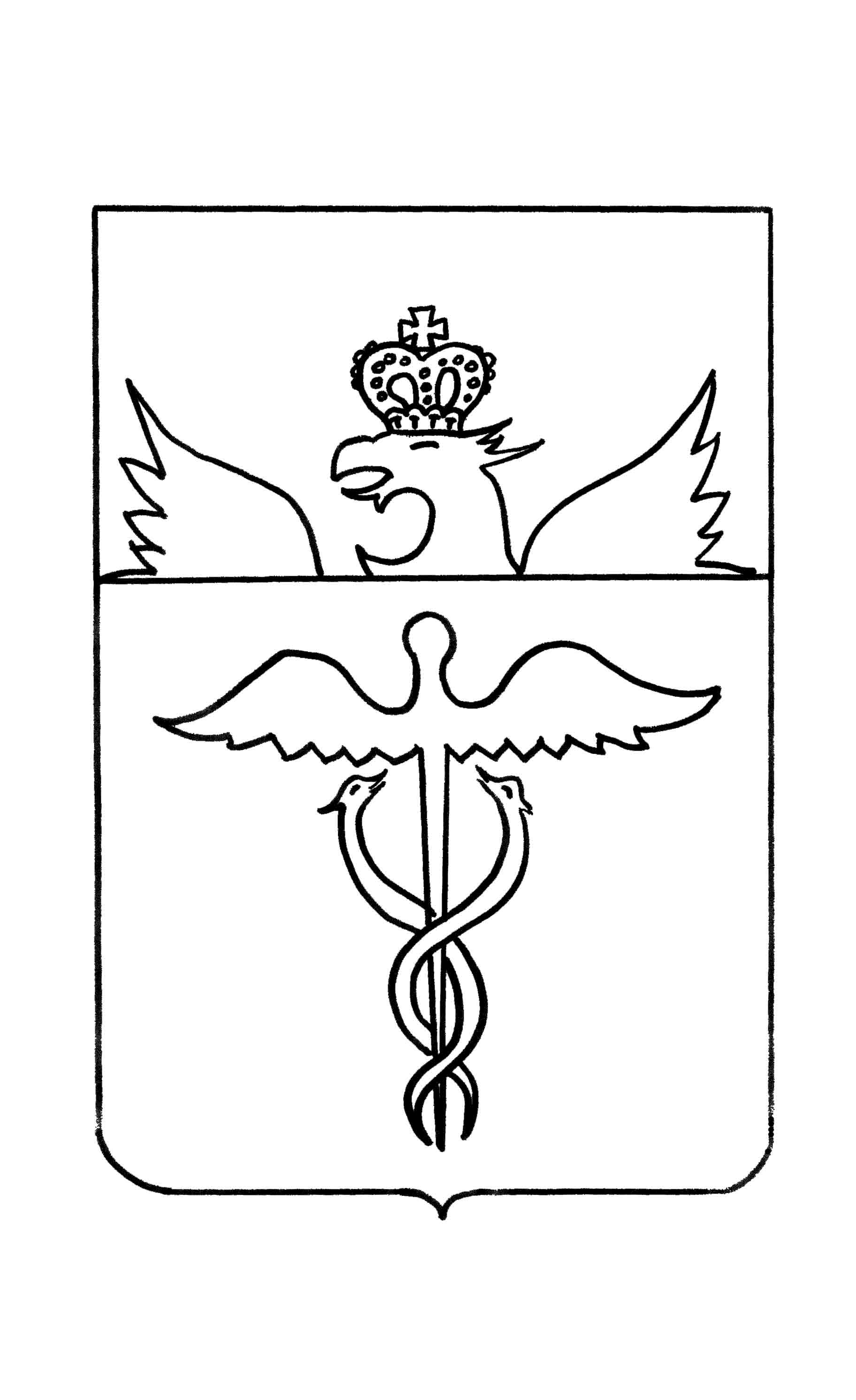 Совет народных депутатовГвазденского  сельского поселенияБутурлиновского муниципального районаВоронежской областиРЕШЕНИЕот  « 04»  марта   2021 года       № 159Об утверждении Положения о порядке назначения и проведения собрания и конференции граждан (собрания делегатов) на территории Гвазденского  сельского поселения Бутурлиновского муниципального района Воронежской областиВ целях реализации прав жителей Гвазденского  сельского поселения Бутурлиновского  муниципального района Воронежской области на участие в осуществление местного самоуправления, создания проведения собраний и конференций граждан (собрание делегатов), в соответствии со статьями 29, 30 Федерального закона от 6 октября 2003 года № 131-ФЗ "Об общих принципах организации местного самоуправления в Российской Федерации", руководствуясь Уставом Гвазденского   сельского поселения Бутурлиновского муниципального района Воронежской области, Совет народных депутатов Гвазденского  сельского поселения,                                  решил:1.Утвердить Положение о порядке назначения и проведения собрания и конференции граждан (собрания делегатов) на территории Гвазденского  сельского поселения Бутурлиновского  муниципального района Воронежской области, согласно приложению.2. Настоящее решение вступает в силу после его официального обнародования.3.Контроль за исполнением настоящего решения оставляю главой Гвазденского  сельского поселения.Глава Гвазденского  сельского поселения                                    Л.М.БогдановаПриложение к решению Совета народных депутатов Гвазденского  сельского поселенияот 04.03.2021г.  № 159Положение о порядке назначения и проведения собрания и конференции граждан (собрания делегатов) на территории Гвазденского  о сельского поселения1. Общие положения1.1. Настоящее Положение разработано в соответствии со статьями 29, 30 Федерального закона от 06.10.2003 № 131-ФЗ «Об общих принципах организации местного самоуправления в Российской Федерации», статьями 20, 21 Устава Гвазденского  о сельского поселения и устанавливает порядок назначения и проведения собраний и конференций граждан (собраний делегатов) Гвазденского  сельского поселения.1.2. Собрания и конференции граждан (собрания делегатов) проводятся по инициативе населения Гвазденского  сельского поселения, Совета народных депутатов Гвазденского  сельского поселения, главы Гвазденского  сельского поселения (далее - инициаторы собрания, конференции граждан (собрания делегатов)).1.3. Собрания и конференции граждан (собрания делегатов) являются формами непосредственного участия жителей Гвазденского  сельского поселения в осуществлении местного самоуправления на территории Гвазденского  сельского поселения и проводятся для обсуждения вопросов местного значения, информирования населения о деятельности органов местного самоуправления и должностных лиц местного самоуправления.1.4. Обращения, принятые собранием, конференцией граждан (собранием делегатов), подлежат обязательному рассмотрению органами местного самоуправления и должностными лицами местного самоуправления, к компетенции которых отнесено решение содержащихся в обращениях вопросов, с направлением письменного ответа в адрес уполномоченного представителя собрания, конференции граждан (собрания делегатов).1.5. Органы и должностные лица местного самоуправления принимают меры по реализации предложений и критических замечаний, высказанных участниками собрания, конференции граждан (собрания делегатов) и о результатах информируют население Гвазденского  сельского поселения путем официального обнародования.1.6. Порядок назначения и проведения собраний и конференций граждан (собраний делегатов) в целях организации и осуществления территориального общественного самоуправления настоящим Положением не регулируется.1.7. Собрания и конференции граждан (собрания делегатов) могут проводиться как на всей территории всего Гвазденского  сельского поселения, так и на его части.1.8. Выступать в поддержку проведения собрания, конференции граждан (собрания делегатов), участвовать с правом решающего голоса в собраниях и конференциях граждан (собраниях делегатов), а также в выборе делегатов на конференцию граждан (собрание делегатов) имеют право граждане Российской Федерации, достигшие шестнадцатилетнего возраста, проживающие на территории Гвазденского  сельского поселения, в пределах которой проводится собрание, конференция граждан (собрание делегатов).1.9. На собрании, конференции граждан (собрании делегатов) вправе присутствовать депутаты Совета народных депутатов Гвазденского  сельского поселения, глава Гвазденского  о сельского поселения, представители администрации Гвазденского  сельского поселения, а также иные заинтересованные лица. 2. Полномочия собрания и конференции граждан (собрания делегатов)2.1. Полномочиями собрания и конференции граждан (собрания делегатов) являются:- заслушивание и обсуждение информации органов местного самоуправления Гвазденского  о сельского поселения и должностных лиц местного самоуправления по вопросам местного значения;- принятие обращений к органам местного самоуправления и должностным лицам местного самоуправления;- избрание лиц, уполномоченных представлять собрание (конференцию) граждан во взаимоотношениях с органами местного самоуправления и должностными лицами местного самоуправления;- иные полномочия по вопросам местного значения в соответствии с действующим законодательством.2.2. Полномочия собрания граждан могут осуществляться конференцией граждан (собранием делегатов) в случаях, установленных настоящим Положением.3. Порядок назначения собрания и конференции граждан (собрания делегатов)3.1. Собрания и конференции граждан (собрания делегатов), проводимые по инициативе населения Совета народных депутатов Гвазденского  сельского поселения, назначаются решением Совета народных депутатов Гвазденского  сельского поселения.Принятие решения Совета народных депутатов Гвазденского  сельского поселения о назначении собрания (конференции) осуществляется в порядке, установленном Регламентом Совета народных депутатов Гвазденского  сельского поселения.3.2. Собрания и конференции граждан (собрания делегатов), проводимые по инициативе главы Гвазденского  сельского поселения, назначаются главой Гвазденского  о сельского поселения посредством принятия соответствующего правового акта. 3.3. В муниципальном правовом акте о назначении собрания, конференции граждан (собрания делегатов) указываются:- вопросы, выносимые на обсуждение; - дата, время и место проведения собрания, конференции граждан (собрания делегатов), определяемые с учетом пожеланий инициаторов проведения собрания (конференции); - территория, на которой будут проводиться собрание, конференция граждан (собрание делегатов), в случае, если они проводятся на части Гвазденского  сельского поселения; - предполагаемое число участников собрания граждан (делегатов, в случае назначения конференции граждан);- иные сведения, необходимые для проведения собрания, конференции граждан (собрания делегатов).3.4. С инициативой о проведении собрания, конференции граждан (собрания делегатов) от населения Гвазденского  сельского поселения вправе выступить инициативная группа граждан численностью не менее 5 человек.В поддержку проведения собрания, конференции граждан (собрания делегатов) на всей территории Гвазденского  о сельского поселения инициативная группа должна собрать не менее 100 подписей граждан, проживающих на территории Гвазденского  о сельского поселения.В поддержку проведения собрания, конференции граждан (собрания делегатов) на части территории Гвазденского  сельского поселения инициативная группа должна собрать не менее 5% подписей граждан, проживающих на территории, на которой планируется проведение собрания, конференции граждан (собрания делегатов).3.4.1. Для назначения собрания, конференции граждан (собрания делегатов) инициативная группа не менее чем за 3(три) дня до планируемой даты проведения собрания, конференции граждан (собрания делегатов) обращается в Совет народных депутатов Гвазденского  сельского поселения с соответствующим письменным заявлением. В заявлении указываются вопросы, выносимые на рассмотрение собрания, конференции граждан (собрания делегатов), с обоснованием необходимости их обсуждения, ориентировочные сроки проведения собрания, конференции граждан (собрания делегатов), территория, на которой планируется проведение собрания, конференции граждан (собрания делегатов), фамилия, имя, отчество, адрес места жительства каждого члена инициативной группы, контактные телефоны уполномоченного представителя инициативной группы.К заявлению прилагаются подписные листы, в которых указываются следующие данные о гражданах, поддержавших инициаторов проведения собрания, конференции граждан (собрания делегатов): фамилия, имя, отчество, дата рождения, адрес места жительства. Все данные о гражданах должны быть заверены их личной подписью, проставленной в подписном листе вместе с датой визирования. В подписном листе указываются вопросы, выносимые на рассмотрение. Подписной лист удостоверяется уполномоченным представителем инициативной группы по проведению собрания, конференции граждан (собрания делегатов), осуществляющим сбор подписей, с указанием его фамилии, имени, отчества, адреса места жительства и даты подписания подписного листа (приложение 1 к настоящему Положению).3.4.2. Совет народных депутатов Гвазденского  сельского поселения не позднее чем в двухнедельный срок со дня поступления инициативы о назначении собрания, конференции граждан (собрания делегатов), с участием инициатора проведения собрания, конференции граждан (собрания делегатов), рассматривает инициативу на заседании Совета народных депутатов Гвазденского  сельского поселения и принимает одно из следующих решений: - о назначении собрания, конференции граждан (собрания делегатов);- об отклонении инициативы о назначении собрания, конференции граждан (собрания делегатов).3.4.3. Совет народных депутатов Гвазденского  сельского поселения принимает мотивированное решение об отклонении инициативы о назначении собрания, конференции граждан (собрания делегатов) в случае, если:- вопросы, выносимые на рассмотрение собрания, конференции граждан (собрания делегатов), не относятся к вопросам местного значения;- вопросы, выносимые на рассмотрение собрания, конференции граждан (собрания делегатов), направлены на пропаганду или агитацию, возбуждающую социальную, расовую, национальную или религиозную ненависть и вражду, а также на пропаганду социального, расового, национального, религиозного или языкового превосходства;- представленные документы не соответствуют требованиям настоящего Положения, предъявляемым к содержанию и оформлению документов, численному составу инициативной группы, количеству собранных в поддержку инициативы проведения собрания, конференции граждан (собрания делегатов) подписей граждан;- если предложенный для обсуждения вопрос или аналогичный вопрос в течение 1 года до дня поступления в Совет народных депутатов Гвазденского  о сельского поселения письменного заявления инициативной группы о назначении собрания, конференции граждан (собрания делегатов) уже обсуждался на другом собрании или конференции граждан (собрании делегатов).3.4.4. О решении, принятом по итогам рассмотрения инициативы населения о назначении проведения собрания, конференции граждан (собрания делегатов), Совет народных депутатов Гвазденского  сельского поселения официально в письменной форме информирует представителей инициативной группы в 30-дневный срок со дня принятия решения.3.4.5. Решение об отклонении инициативы населения о назначении собрания, конференции граждан (собрания делегатов) может быть обжаловано заинтересованными лицами в суд.4. Оповещение населения о проведении собрания и конференции граждан (собрания делегатов)4.1. Оповещение населения о проведении собрания, конференции граждан (собрания делегатов) и вопросах, вносимых на обсуждение, осуществляется инициатором проведения собрания, конференции граждан (собрания делегатов) путем размещения информации на официальном сайте администрации Гвазденского  о сельского поселения (при проведении собрания, конференции граждан (собрания делегатов) по инициативе населения Гвазденского  сельского поселения или Совета народных депутатов Гвазденского  сельского поселения), на официальном сайте администрации Гвазденского  о сельского поселения (при проведении собрания, конференции граждан (собрания делегатов) по инициативе главы Гвазденского  сельского поселения), а также в средствах массовой информации. 4.2. Оповещение осуществляется заблаговременно, но не позднее, чем за 3(три) дня до дня проведения собрания, конференции граждан (собрания делегатов).5. Условия проведения конференции граждан (собрания делегатов) и порядок выбора делегатов5.1. Конференция граждан (собрание делегатов) может проводиться по решению инициатора в случаях вынесения им вопросов (вопроса) для обсуждения населением на всей территории Гвазденского  о сельского поселения. На части территории Гвазденского  сельского поселения конференция граждан (собрание делегатов) может проводиться по решению инициатора в случае, если число граждан, проживающих на данной территории, не превышает 1000 человек. 5.2. Норма представительства делегатов на конференцию граждан (собрание делегатов) устанавливается инициатором ее проведения с учетом численности жителей, имеющих право на участие в конференции граждан (собрании делегатов). Один делегат может представлять интересы не более 100 граждан при проведении конференции граждан (собрания делегатов) на всей территории Гвазденского  сельского поселения, а при проведении конференции граждан (собрания делегатов) на части территории Гвазденского  сельского поселения - не более 80 граждан.5.3. Выборы делегатов на конференцию граждан (собрание делегатов) проводятся на собраниях жителей либо путем сбора подписей жителей. Представители органов местного самоуправления вправе принимать участие в организации и проведении данных собраний. Делегаты на конференции избираются по территориальному принципу - от подъезда многоквартирного жилого дома, многоквартирного жилого дома, группы жилых домов, жилого микрорайона, одной, нескольких улиц или их частей, иных территорий проживания граждан.5.4. Выборы делегатов на конференцию граждан (собрание делегатов) проводятся в форме сбора подписей в подписных листах (приложение 2 к настоящему Положению). По инициативе жителей, от которых выдвигаются делегаты на конференцию граждан (собрание делегатов), в соответствии с установленной нормой представительства в подписной лист вносится предлагаемая кандидатура. Жители, поддерживающие данную кандидатуру, расписываются в подписном листе. Если жители выдвигают альтернативную кандидатуру, то подписной лист заполняется на каждую из предлагаемых кандидатур.5.5. Подсчет подписей в подписных листах осуществляется инициатором проведения конференции граждан (собрания делегатов). Избранным считается делегат, набравший наибольшее количество голосов от числа принявших участие в выборах. Итоги подсчета указываются в протоколе конференции граждан (собрания делегатов), подписываемом инициатором проведения конференции граждан (собрания делегатов).6. Регистрация участников и правомочность собрания и конференции граждан (собрания делегатов)6.1. Перед открытием собрания, конференции граждан (собрания делегатов) инициаторами проведения собрания, конференции граждан (собрания делегатов) осуществляется регистрация участников собрания, конференции граждан (собрания делегатов) и приглашенных лиц, а также подсчет зарегистрированных участников собрания, конференции граждан (собрания делегатов). При регистрации участников и приглашенных указываются их фамилия, имя, отчество, адрес места жительства. Итоги подсчета зарегистрированных участников собрания, конференции граждан (собрания делегатов) отражаются в протоколе собрания, конференции граждан (собрания делегатов).6.2. Собрание граждан считается правомочным, если в нем принимает участие не менее 1/3 жителей соответствующей территории Гвазденского  сельского поселения, на которой проводится собрание.6.3. Конференция граждан (собрание делегатов) считается правомочной, если в ней принимает участие не менее половины избранных делегатов, представляющих интересы жителей соответствующей территории Гвазденского  сельского поселения, на которой проводится конференция граждан (собрание делегатов).7. Порядок проведения собрания и конференции граждан (собрания делегатов)7.1. Собрание, конференция граждан (собрание делегатов) открывается одним из членов инициативной группы граждан в случае проведения собрания, конференции граждан (собрания делегатов) по инициативе населения Гвазденского  сельского поселения.7.2. Собрание, конференция граждан (собрание делегатов), проводимые по инициативе Совета народных депутатов Гвазденского  сельского поселения, открываются главой Гвазденского   сельского поселения либо уполномоченным им лицом. 7.3. Собрание, конференция граждан (собрание делегатов), проводимые по инициативе главы Гвазденского  сельского поселения, открываются главой Гвазденского  сельского поселения либо уполномоченным им лицом.7.4. Для ведения собрания, конференции граждан (собрания делегатов) из числа участников собрания, конференции граждан (собрания делегатов), имеющих право на голосование, избираются председатель и секретарь собрания, конференции граждан (собрания делегатов), а также счетная комиссия. 7.5. Секретарем собрания, конференции граждан (собрания делегатов) ведется протокол, в котором указываются дата и место проведения собрания, конференции граждан (собрания делегатов), количество участников с правом решающего голоса и количество приглашенных лиц, повестка дня, содержание выступлений, предложения выступающих, результаты голосования по внесенным предложениям и решения в целом по каждому обсуждаемому вопросу. Протокол собрания, конференции граждан (собрания делегатов) подписывается председателем и секретарем собрания, конференции граждан (собрания делегатов).7.6. Итоги собрания, конференции граждан (собрания делегатов) оформляются секретарем собрания, конференции граждан (собрания делегатов) в виде выписок из протокола собрания (конференции) граждан по каждому рассмотренному вопросу, заверяемых подписью председателя собрания, конференции граждан (собрания делегатов).7.7. Протокол собрания, конференции граждан (собрания делегатов) и выписки из протокола передаются в течение 5 дней со дня проведения собрания, конференции граждан (собрания делегатов) в Совет народных депутатов сельского поселения – (в случае назначения собрания, конференции граждан (собрания делегатов) по инициативе населения Гвазденского  сельского поселения или Совета народных депутатов Гвазденского  сельского поселения), либо в администрацию Гвазденского  сельского поселения в случае назначения собрания, конференции граждан (собрания делегатов) по инициативе главы Гвазденского  сельского поселения.7.8. Решения собрания, конференции граждан (собрания делегатов) принимаются большинством голосов участников собрания, конференции граждан (собрания делегатов), обладающих правом решающего голоса. Подсчет голосов осуществляется избранной счетной комиссией.7.9. Решения собрания, конференции граждан (собрания делегатов), принятые в виде обращения к органам местного самоуправления Гвазденского  сельского поселения или должностным лицам местного самоуправления, подлежат обязательному рассмотрению органами местного самоуправления и должностными лицами местного самоуправления, к компетенции которых отнесено решение содержащихся в обращении вопросов. Письменный ответ по существу принятого решения направляется представителям инициативной группы.7.10. Итоги проведения собрания, конференции граждан (собрания делегатов) подлежат официальному опубликованию (обнародованию) в средствах массовой информации не позднее чем в 15-дневный срок со дня проведения собрания, конференции граждан (собрания делегатов) Совет народных депутатов Гвазденского  сельского поселения (в случае назначения собрания, конференции граждан (собрания делегатов) по инициативе Совета народных депутатов Гвазденского  сельского поселения или населения Гвазденского  сельского поселения) либо главой Гвазденского  сельского поселения (в случае назначения собрания, конференции граждан (собрания делегатов) по инициативе главы Гвазденского  сельского поселения).8. Материальное обеспечение проведения собрания и конференции граждан (собрания делегатов)8.1. Расходы, связанные с подготовкой и проведением собрания, конференции граждан (собрания делегатов), осуществляются за счет средств бюджета Гвазденского  сельского поселения в случае, если инициаторами проведения собрания, конференции граждан (собрания делегатов) являются Совет народных депутатов Гвазденского  сельского поселения и глава Гвазденского  сельского поселения.8.2. Расходы, связанные с подготовкой и проведением собрания, конференции граждан (собрания делегатов) по инициативе населения Гвазденского  сельского поселения, осуществляются за счет средств инициативной группы граждан. 8.3. Администрация Гвазденского  сельского поселения, Совет народных депутатов Гвазденского  сельского поселения оказывают содействие инициативной группе граждан в предоставлении помещений для проведения собрания, конференции граждан (собрания делегатов). Приложение 1к Положению о собраниях и конференциях граждан (собраниях делегатов) Подписной лист по выбору делегатов на конференцию граждан(собрание делегатов)__________________________________________________________________(дата и место проведения конференции граждан (собрания делегатов)__________________________________________________________________(территория, на которой проводится конференция граждан (собрание делегатов)Мы, нижеподписавшиеся, поддерживаем кандидатуру__________________________________________________________________(Ф.И.О., адрес проживания, дата рождения)для избрания делегатом на конференцию граждан (собрание делегатов) по вопросу_____________________________________________________________________________________________________________________________(формулировка вопроса (вопросов)Подписной лист удостоверяю:Уполномоченный представитель инициативной группы по проведению конференции граждан (собрания делегатов)______________________________________________________________________________________________________________________________________(Ф.И.О., адрес места жительства, серия и номер паспорта уполномоченного представителя инициативной группы, осуществлявшего сбор подписей, и дата подписания)Приложение 2к Положению о собраниях и конференциях граждан (собраниях делегатов)Подписной листок заявлению о проведении собрания, конференции граждан(собрания делегатов)«____» ________________ 20___ г.Мы, нижеподписавшиеся, поддерживаем инициаторов проведения собрания (конференции) граждан_____________________________________________________________________________________________________________________________(указываются вопросы, выносимые на рассмотрение)Подписной лист удостоверяю:Уполномоченный представитель инициативной группы по проведению собрания (конференции) граждан_____________________________________________________________________________________________________________________________________(Ф.И.О., адрес места жительства, уполномоченного представителя инициативной группы, осуществлявшего сбор подписей, и дат№п/пФамилия, имя,отчествоАдресместа жительстваПодпись и дата ее внесения№п/пФамилия, имя, отчествоАдрес места жительстваПодписьДата 